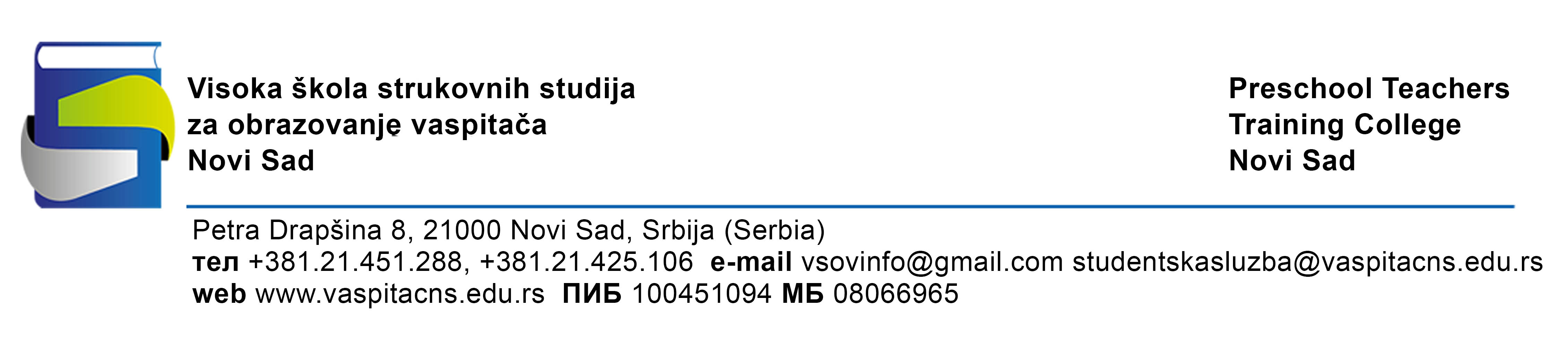 Dana: 03.07.2024.Dana: 03.07.2024.Dana: 03.07.2024.Dana: 03.07.2024.Dana: 03.07.2024.Dana: 03.07.2024.Dana: 03.07.2024.Jedinstvena rang lista kandidata za upis u školsku 2024/25. godinuJedinstvena rang lista kandidata za upis u školsku 2024/25. godinuJedinstvena rang lista kandidata za upis u školsku 2024/25. godinuJedinstvena rang lista kandidata za upis u školsku 2024/25. godinuJedinstvena rang lista kandidata za upis u školsku 2024/25. godinuJedinstvena rang lista kandidata za upis u školsku 2024/25. godinuJedinstvena rang lista kandidata za upis u školsku 2024/25. godinuJedinstvena rang lista kandidata za upis u školsku 2024/25. godinuJedinstvena rang lista kandidata za upis u školsku 2024/25. godinuJedinstvena rang lista kandidata za upis u školsku 2024/25. godinuJedinstvena rang lista kandidata za upis u školsku 2024/25. godinuJedinstvena rang lista kandidata za upis u školsku 2024/25. godinuJedinstvena rang lista kandidata za upis u školsku 2024/25. godinuJedinstvena rang lista kandidata za upis u školsku 2024/25. godinuJedinstvena rang lista kandidata za upis u školsku 2024/25. godinuJedinstvena rang lista kandidata za upis u školsku 2024/25. godinuJedinstvena rang lista kandidata za upis u školsku 2024/25. godinuJedinstvena rang lista kandidata za upis u školsku 2024/25. godinuJedinstvena rang lista kandidata za upis u školsku 2024/25. godinuJedinstvena rang lista kandidata za upis u školsku 2024/25. godinuJedinstvena rang lista kandidata za upis u školsku 2024/25. godinuJedinstvena rang lista kandidata za upis u školsku 2024/25. godinuJedinstvena rang lista kandidata za upis u školsku 2024/25. godinuJedinstvena rang lista kandidata za upis u školsku 2024/25. godinuJedinstvena rang lista kandidata za upis u školsku 2024/25. godinuJedinstvena rang lista kandidata za upis u školsku 2024/25. godinuJedinstvena rang lista kandidata za upis u školsku 2024/25. godinuJedinstvena rang lista kandidata za upis u školsku 2024/25. godinuJedinstvena rang lista kandidata za upis u školsku 2024/25. godinuVASPITAČ DECE PREDŠKOLSKOG UZRASTAVASPITAČ DECE PREDŠKOLSKOG UZRASTAVASPITAČ DECE PREDŠKOLSKOG UZRASTAVASPITAČ DECE PREDŠKOLSKOG UZRASTAVASPITAČ DECE PREDŠKOLSKOG UZRASTAVASPITAČ DECE PREDŠKOLSKOG UZRASTAVASPITAČ DECE PREDŠKOLSKOG UZRASTAVASPITAČ DECE PREDŠKOLSKOG UZRASTAVASPITAČ DECE PREDŠKOLSKOG UZRASTAVASPITAČ DECE PREDŠKOLSKOG UZRASTAVASPITAČ DECE PREDŠKOLSKOG UZRASTAVASPITAČ DECE PREDŠKOLSKOG UZRASTAVASPITAČ DECE PREDŠKOLSKOG UZRASTAVASPITAČ DECE PREDŠKOLSKOG UZRASTAVASPITAČ DECE PREDŠKOLSKOG UZRASTAVASPITAČ DECE PREDŠKOLSKOG UZRASTAVASPITAČ DECE PREDŠKOLSKOG UZRASTAVASPITAČ DECE PREDŠKOLSKOG UZRASTAVASPITAČ DECE PREDŠKOLSKOG UZRASTAVASPITAČ DECE PREDŠKOLSKOG UZRASTAVASPITAČ DECE PREDŠKOLSKOG UZRASTAVASPITAČ DECE PREDŠKOLSKOG UZRASTAVASPITAČ DECE PREDŠKOLSKOG UZRASTAVASPITAČ DECE PREDŠKOLSKOG UZRASTAVASPITAČ DECE PREDŠKOLSKOG UZRASTAVASPITAČ DECE PREDŠKOLSKOG UZRASTAVASPITAČ DECE PREDŠKOLSKOG UZRASTAVASPITAČ DECE PREDŠKOLSKOG UZRASTAVASPITAČ DECE PREDŠKOLSKOG UZRASTABudžetBudžetBudžetBudžetBudžetSamofinansiranjeSamofinansiranjeSamofinansiranjeSamofinansiranjeSamofinansiranjeIspod pragaIspod pragaIspod pragaIspod pragaIspod pragaIspod pragaIspod praga  Predviđenih mesta za upis:  Predviđenih mesta za upis:  Predviđenih mesta za upis:  Predviđenih mesta za upis:  Predviđenih mesta za upis:  Predviđenih mesta za upis:80808080806767676767  Predviđenih mesta za upis:  Predviđenih mesta za upis:80808080806767676767  Preliminarni rezultati:  Preliminarni rezultati:  Preliminarni rezultati:  Preliminarni rezultati:  Preliminarni rezultati:  Preliminarni rezultati:  Preliminarni rezultati:  Preliminarni rezultati:  Preliminarni rezultati:75+1 afirm. mere75+1 afirm. mere75+1 afirm. mere75+1 afirm. mere75+1 afirm. mere  Preliminarni rezultati:  Preliminarni rezultati:  Preliminarni rezultati:75+1 afirm. mere75+1 afirm. mere75+1 afirm. mere75+1 afirm. mere75+1 afirm. mere111113333333111113333333Rbr.Rbr.Prezime i ImePrezime i ImePrezime i ImePrezime i ImeBodoviBodoviT.OI.T.OI.T.OI.T.OI.T.OI.T.Jez.UspehŠifraŠifraŠifraŠifraŠifraStatusStatusStatusStatusStatus1.1. Lukić Dragomir Sofija Lukić Dragomir Sofija Lukić Dragomir Sofija Lukić Dragomir Sofija93.0693.0626.0026.0026.0026.0026.0039.060003900039000390003900039budžetbudžetbudžetbudžetbudžet1.1. Lukić Dragomir Sofija Lukić Dragomir Sofija Lukić Dragomir Sofija Lukić Dragomir Sofija93.0693.0626.0026.0026.0026.0026.0028.039.060003900039000390003900039budžetbudžetbudžetbudžetbudžet28.02.2. Novaković Igor Dunja Novaković Igor Dunja Novaković Igor Dunja Novaković Igor Dunja91.7691.7625.0025.0025.0025.0025.0037.760000300003000030000300003budžetbudžetbudžetbudžetbudžet2.2. Novaković Igor Dunja Novaković Igor Dunja Novaković Igor Dunja Novaković Igor Dunja91.7691.7625.0025.0025.0025.0025.0029.037.760000300003000030000300003budžetbudžetbudžetbudžetbudžet29.03.3. Filipović Darko Tijana Filipović Darko Tijana Filipović Darko Tijana Filipović Darko Tijana90.4490.4421.0021.0021.0021.0021.0039.440004700047000470004700047budžetbudžetbudžetbudžetbudžet3.3. Filipović Darko Tijana Filipović Darko Tijana Filipović Darko Tijana Filipović Darko Tijana90.4490.4421.0021.0021.0021.0021.0030.039.440004700047000470004700047budžetbudžetbudžetbudžetbudžet30.04.4. Radojičić Branislav Ana Radojičić Branislav Ana Radojičić Branislav Ana Radojičić Branislav Ana89.5889.5824.0024.0024.0024.0024.0036.580004200042000420004200042budžetbudžetbudžetbudžetbudžet4.4. Radojičić Branislav Ana Radojičić Branislav Ana Radojičić Branislav Ana Radojičić Branislav Ana89.5889.5824.0024.0024.0024.0024.0029.036.580004200042000420004200042budžetbudžetbudžetbudžetbudžet29.05.5. Petrović Pero Nina Petrović Pero Nina Petrović Pero Nina Petrović Pero Nina89.4289.4225.0025.0025.0025.0025.0035.420006900069000690006900069budžetbudžetbudžetbudžetbudžet5.5. Petrović Pero Nina Petrović Pero Nina Petrović Pero Nina Petrović Pero Nina89.4289.4225.0025.0025.0025.0025.0029.035.420006900069000690006900069budžetbudžetbudžetbudžetbudžet29.06.6. Nikić Goran Tijana Nikić Goran Tijana Nikić Goran Tijana Nikić Goran Tijana88.9288.9225.0025.0025.0025.0025.0036.920006600066000660006600066budžetbudžetbudžetbudžetbudžet6.6. Nikić Goran Tijana Nikić Goran Tijana Nikić Goran Tijana Nikić Goran Tijana88.9288.9225.0025.0025.0025.0025.0027.036.920006600066000660006600066budžetbudžetbudžetbudžetbudžet27.07.7. Simić Milan Lana Simić Milan Lana Simić Milan Lana Simić Milan Lana88.8688.8625.0025.0025.0025.0025.0035.860007600076000760007600076budžetbudžetbudžetbudžetbudžet7.7. Simić Milan Lana Simić Milan Lana Simić Milan Lana Simić Milan Lana88.8688.8625.0025.0025.0025.0025.0028.035.860007600076000760007600076budžetbudžetbudžetbudžetbudžet28.08.8. Perišić Zoran Tijana Perišić Zoran Tijana Perišić Zoran Tijana Perišić Zoran Tijana88.7288.7224.0024.0024.0024.0024.0034.720007300073000730007300073budžetbudžetbudžetbudžetbudžet8.8. Perišić Zoran Tijana Perišić Zoran Tijana Perišić Zoran Tijana Perišić Zoran Tijana88.7288.7224.0024.0024.0024.0024.0030.034.720007300073000730007300073budžetbudžetbudžetbudžetbudžet30.09.9. Vukosavljev Miroslav Danijela Vukosavljev Miroslav Danijela Vukosavljev Miroslav Danijela Vukosavljev Miroslav Danijela88.6888.6822.0022.0022.0022.0022.0036.680003300033000330003300033budžetbudžetbudžetbudžetbudžet9.9. Vukosavljev Miroslav Danijela Vukosavljev Miroslav Danijela Vukosavljev Miroslav Danijela Vukosavljev Miroslav Danijela88.6888.6822.0022.0022.0022.0022.0030.036.680003300033000330003300033budžetbudžetbudžetbudžetbudžet30.010.10. Lopandić Aleksandar Mirjana Lopandić Aleksandar Mirjana Lopandić Aleksandar Mirjana Lopandić Aleksandar Mirjana87.5287.5221.0021.0021.0021.0021.0038.520003500035000350003500035budžetbudžetbudžetbudžetbudžet10.10. Lopandić Aleksandar Mirjana Lopandić Aleksandar Mirjana Lopandić Aleksandar Mirjana Lopandić Aleksandar Mirjana87.5287.5221.0021.0021.0021.0021.0028.038.520003500035000350003500035budžetbudžetbudžetbudžetbudžet28.011.11. Hrnjački Miroslav Valerija Hrnjački Miroslav Valerija Hrnjački Miroslav Valerija Hrnjački Miroslav Valerija86.5686.5620.0020.0020.0020.0020.0037.560004800048000480004800048budžetbudžetbudžetbudžetbudžet11.11. Hrnjački Miroslav Valerija Hrnjački Miroslav Valerija Hrnjački Miroslav Valerija Hrnjački Miroslav Valerija86.5686.5620.0020.0020.0020.0020.0029.037.560004800048000480004800048budžetbudžetbudžetbudžetbudžet29.012.12. Nestorović Radisav Anastasija Nestorović Radisav Anastasija Nestorović Radisav Anastasija Nestorović Radisav Anastasija86.0886.0818.0018.0018.0018.0018.0038.080002500025000250002500025budžetbudžetbudžetbudžetbudžet12.12. Nestorović Radisav Anastasija Nestorović Radisav Anastasija Nestorović Radisav Anastasija Nestorović Radisav Anastasija86.0886.0818.0018.0018.0018.0018.0030.038.080002500025000250002500025budžetbudžetbudžetbudžetbudžet30.013.13. Živković Goran Galina Živković Goran Galina Živković Goran Galina Živković Goran Galina85.7685.7619.0019.0019.0019.0019.0038.760003400034000340003400034budžetbudžetbudžetbudžetbudžet13.13. Živković Goran Galina Živković Goran Galina Živković Goran Galina Živković Goran Galina85.7685.7619.0019.0019.0019.0019.0028.038.760003400034000340003400034budžetbudžetbudžetbudžetbudžet28.014.14. Cvijanović Miroslav Milica Cvijanović Miroslav Milica Cvijanović Miroslav Milica Cvijanović Miroslav Milica85.5885.5823.0023.0023.0023.0023.0033.580001100011000110001100011budžetbudžetbudžetbudžetbudžet14.14. Cvijanović Miroslav Milica Cvijanović Miroslav Milica Cvijanović Miroslav Milica Cvijanović Miroslav Milica85.5885.5823.0023.0023.0023.0023.0029.033.580001100011000110001100011budžetbudžetbudžetbudžetbudžet29.015.15. Ranisavljević Nenad Katarina Ranisavljević Nenad Katarina Ranisavljević Nenad Katarina Ranisavljević Nenad Katarina84.6684.6622.0022.0022.0022.0022.0032.660001400014000140001400014budžetbudžetbudžetbudžetbudžet15.15. Ranisavljević Nenad Katarina Ranisavljević Nenad Katarina Ranisavljević Nenad Katarina Ranisavljević Nenad Katarina84.6684.6622.0022.0022.0022.0022.0030.032.660001400014000140001400014budžetbudžetbudžetbudžetbudžet30.016.16. Pećanac Branislav Ema Pećanac Branislav Ema Pećanac Branislav Ema Pećanac Branislav Ema84.2684.2619.0019.0019.0019.0019.0037.260001900019000190001900019budžetbudžetbudžetbudžetbudžet16.16. Pećanac Branislav Ema Pećanac Branislav Ema Pećanac Branislav Ema Pećanac Branislav Ema84.2684.2619.0019.0019.0019.0019.0028.037.260001900019000190001900019budžetbudžetbudžetbudžetbudžet28.017.17. Šipčić Dušan Maša Šipčić Dušan Maša Šipčić Dušan Maša Šipčić Dušan Maša83.6083.6020.0020.0020.0020.0020.0036.600002700027000270002700027budžetbudžetbudžetbudžetbudžet17.17. Šipčić Dušan Maša Šipčić Dušan Maša Šipčić Dušan Maša Šipčić Dušan Maša83.6083.6020.0020.0020.0020.0020.0027.036.600002700027000270002700027budžetbudžetbudžetbudžetbudžet27.018.18. Krsmanović Slađan Teodora Krsmanović Slađan Teodora Krsmanović Slađan Teodora Krsmanović Slađan Teodora83.2683.2623.0023.0023.0023.0023.0030.260005300053000530005300053budžetbudžetbudžetbudžetbudžet18.18. Krsmanović Slađan Teodora Krsmanović Slađan Teodora Krsmanović Slađan Teodora Krsmanović Slađan Teodora83.2683.2623.0023.0023.0023.0023.0030.030.260005300053000530005300053budžetbudžetbudžetbudžetbudžet30.019.19. Marković Dragan Marija Marković Dragan Marija Marković Dragan Marija Marković Dragan Marija83.2683.2620.0020.0020.0020.0020.0033.260003100031000310003100031budžetbudžetbudžetbudžetbudžet19.19. Marković Dragan Marija Marković Dragan Marija Marković Dragan Marija Marković Dragan Marija83.2683.2620.0020.0020.0020.0020.0030.033.260003100031000310003100031budžetbudžetbudžetbudžetbudžet30.020.20. Vidović Darko Sara Vidović Darko Sara Vidović Darko Sara Vidović Darko Sara83.1483.1422.0022.0022.0022.0022.0032.140000900009000090000900009budžetbudžetbudžetbudžetbudžet20.20. Vidović Darko Sara Vidović Darko Sara Vidović Darko Sara Vidović Darko Sara83.1483.1422.0022.0022.0022.0022.0029.032.140000900009000090000900009budžetbudžetbudžetbudžetbudžet29.021.21. Šolaja Siniša Vanja Šolaja Siniša Vanja Šolaja Siniša Vanja Šolaja Siniša Vanja83.0483.0422.0022.0022.0022.0022.0031.040003000030000300003000030budžetbudžetbudžetbudžetbudžet21.21. Šolaja Siniša Vanja Šolaja Siniša Vanja Šolaja Siniša Vanja Šolaja Siniša Vanja83.0483.0422.0022.0022.0022.0022.0030.031.040003000030000300003000030budžetbudžetbudžetbudžetbudžet30.022.22. Knežević Živko Milica Knežević Živko Milica Knežević Živko Milica Knežević Živko Milica82.8882.8819.0019.0019.0019.0019.0033.880003600036000360003600036budžetbudžetbudžetbudžetbudžet22.22. Knežević Živko Milica Knežević Živko Milica Knežević Živko Milica Knežević Živko Milica82.8882.8819.0019.0019.0019.0019.0030.033.880003600036000360003600036budžetbudžetbudžetbudžetbudžet30.023.23. Lukić Branko Sofija Lukić Branko Sofija Lukić Branko Sofija Lukić Branko Sofija82.6882.6824.0024.0024.0024.0024.0030.680001200012000120001200012budžetbudžetbudžetbudžetbudžet23.23. Lukić Branko Sofija Lukić Branko Sofija Lukić Branko Sofija Lukić Branko Sofija82.6882.6824.0024.0024.0024.0024.0028.030.680001200012000120001200012budžetbudžetbudžetbudžetbudžet28.024.24. Stanić Srđan Anastasija Stanić Srđan Anastasija Stanić Srđan Anastasija Stanić Srđan Anastasija82.5082.5022.0022.0022.0022.0022.0031.500007000070000700007000070budžetbudžetbudžetbudžetbudžet24.24. Stanić Srđan Anastasija Stanić Srđan Anastasija Stanić Srđan Anastasija Stanić Srđan Anastasija82.5082.5022.0022.0022.0022.0022.0029.031.500007000070000700007000070budžetbudžetbudžetbudžetbudžet29.025.25. Trninić Borislav Tijana Trninić Borislav Tijana Trninić Borislav Tijana Trninić Borislav Tijana82.1882.1820.0020.0020.0020.0020.0034.180002100021000210002100021budžetbudžetbudžetbudžetbudžet25.25. Trninić Borislav Tijana Trninić Borislav Tijana Trninić Borislav Tijana Trninić Borislav Tijana82.1882.1820.0020.0020.0020.0020.0028.034.180002100021000210002100021budžetbudžetbudžetbudžetbudžet28.026.26. Perović Milutin Itana Perović Milutin Itana Perović Milutin Itana Perović Milutin Itana81.7281.7221.0021.0021.0021.0021.0031.720000100001000010000100001budžetbudžetbudžetbudžetbudžet26.26. Perović Milutin Itana Perović Milutin Itana Perović Milutin Itana Perović Milutin Itana81.7281.7221.0021.0021.0021.0021.0029.031.720000100001000010000100001budžetbudžetbudžetbudžetbudžet29.027.27. Carević Jovica Anastasija Carević Jovica Anastasija Carević Jovica Anastasija Carević Jovica Anastasija81.5881.5821.0021.0021.0021.0021.0038.580004900049000490004900049budžetbudžetbudžetbudžetbudžet27.27. Carević Jovica Anastasija Carević Jovica Anastasija Carević Jovica Anastasija Carević Jovica Anastasija81.5881.5821.0021.0021.0021.0021.0022.038.580004900049000490004900049budžetbudžetbudžetbudžetbudžet22.028.28. Trivunović Milorad Kristina Trivunović Milorad Kristina Trivunović Milorad Kristina Trivunović Milorad Kristina81.4281.4220.0020.0020.0020.0020.0032.420002000020000200002000020budžetbudžetbudžetbudžetbudžet28.28. Trivunović Milorad Kristina Trivunović Milorad Kristina Trivunović Milorad Kristina Trivunović Milorad Kristina81.4281.4220.0020.0020.0020.0020.0029.032.420002000020000200002000020budžetbudžetbudžetbudžetbudžet29.029.29. Blagojević Radenko Nina Blagojević Radenko Nina Blagojević Radenko Nina Blagojević Radenko Nina80.8880.8820.0020.0020.0020.0020.0033.880002300023000230002300023budžetbudžetbudžetbudžetbudžet29.29. Blagojević Radenko Nina Blagojević Radenko Nina Blagojević Radenko Nina Blagojević Radenko Nina80.8880.8820.0020.0020.0020.0020.0027.033.880002300023000230002300023budžetbudžetbudžetbudžetbudžet27.011///333Rbr.Rbr.Prezime i ImePrezime i ImePrezime i ImePrezime i ImeBodoviBodoviT.OI.T.OI.T.OI.T.OI.T.OI.T.Jez.UspehŠifraŠifraŠifraŠifraŠifraStatusStatusStatusStatusStatus30.30. Kovačević Zdravko Elena Kovačević Zdravko Elena Kovačević Zdravko Elena Kovačević Zdravko Elena80.7480.7417.0017.0017.0017.0017.0033.740000700007000070000700007budžetbudžetbudžetbudžetbudžet30.30. Kovačević Zdravko Elena Kovačević Zdravko Elena Kovačević Zdravko Elena Kovačević Zdravko Elena80.7480.7417.0017.0017.0017.0017.0030.033.740000700007000070000700007budžetbudžetbudžetbudžetbudžet30.031.31. Zatroh Ondrej Marina Zatroh Ondrej Marina Zatroh Ondrej Marina Zatroh Ondrej Marina80.4680.4617.0017.0017.0017.0017.0033.460007400074000740007400074budžetbudžetbudžetbudžetbudžet31.31. Zatroh Ondrej Marina Zatroh Ondrej Marina Zatroh Ondrej Marina Zatroh Ondrej Marina80.4680.4617.0017.0017.0017.0017.0030.033.460007400074000740007400074budžetbudžetbudžetbudžetbudžet30.032.32. Lukačev Srđan Milica Lukačev Srđan Milica Lukačev Srđan Milica Lukačev Srđan Milica79.9879.9820.0020.0020.0020.0020.0029.980006000060000600006000060budžetbudžetbudžetbudžetbudžet32.32. Lukačev Srđan Milica Lukačev Srđan Milica Lukačev Srđan Milica Lukačev Srđan Milica79.9879.9820.0020.0020.0020.0020.0030.029.980006000060000600006000060budžetbudžetbudžetbudžetbudžet30.033.33. Stamenić Dejan Nikolina Stamenić Dejan Nikolina Stamenić Dejan Nikolina Stamenić Dejan Nikolina79.8679.8619.0019.0019.0019.0019.0031.860005100051000510005100051budžetbudžetbudžetbudžetbudžet33.33. Stamenić Dejan Nikolina Stamenić Dejan Nikolina Stamenić Dejan Nikolina Stamenić Dejan Nikolina79.8679.8619.0019.0019.0019.0019.0029.031.860005100051000510005100051budžetbudžetbudžetbudžetbudžet29.034.34. Simić Aleksa Željana Simić Aleksa Željana Simić Aleksa Željana Simić Aleksa Željana79.7079.7018.0018.0018.0018.0018.0032.700004000040000400004000040budžetbudžetbudžetbudžetbudžet34.34. Simić Aleksa Željana Simić Aleksa Željana Simić Aleksa Željana Simić Aleksa Željana79.7079.7018.0018.0018.0018.0018.0029.032.700004000040000400004000040budžetbudžetbudžetbudžetbudžet29.035.35. Mitrović Dejan Milica Mitrović Dejan Milica Mitrović Dejan Milica Mitrović Dejan Milica79.7079.7017.0017.0017.0017.0017.0033.700007500075000750007500075budžetbudžetbudžetbudžetbudžet35.35. Mitrović Dejan Milica Mitrović Dejan Milica Mitrović Dejan Milica Mitrović Dejan Milica79.7079.7017.0017.0017.0017.0017.0029.033.700007500075000750007500075budžetbudžetbudžetbudžetbudžet29.036.36. Vukmanov Šimokov Vladimir Miljana Vukmanov Šimokov Vladimir Miljana Vukmanov Šimokov Vladimir Miljana Vukmanov Šimokov Vladimir Miljana79.6879.6821.0021.0021.0021.0021.0032.680005400054000540005400054budžetbudžetbudžetbudžetbudžet36.36. Vukmanov Šimokov Vladimir Miljana Vukmanov Šimokov Vladimir Miljana Vukmanov Šimokov Vladimir Miljana Vukmanov Šimokov Vladimir Miljana79.6879.6821.0021.0021.0021.0021.0026.032.680005400054000540005400054budžetbudžetbudžetbudžetbudžet Vukmanov Šimokov Vladimir Miljana Vukmanov Šimokov Vladimir Miljana Vukmanov Šimokov Vladimir Miljana Vukmanov Šimokov Vladimir Miljana26.0 Vukmanov Šimokov Vladimir Miljana Vukmanov Šimokov Vladimir Miljana Vukmanov Šimokov Vladimir Miljana Vukmanov Šimokov Vladimir Miljana37.37. Vanovac Milijana Milica Vanovac Milijana Milica Vanovac Milijana Milica Vanovac Milijana Milica79.5879.5821.0021.0021.0021.0021.0029.580005200052000520005200052budžetbudžetbudžetbudžetbudžet37.37. Vanovac Milijana Milica Vanovac Milijana Milica Vanovac Milijana Milica Vanovac Milijana Milica79.5879.5821.0021.0021.0021.0021.0029.029.580005200052000520005200052budžetbudžetbudžetbudžetbudžet29.038.38. Vasić Svetlana Sofija Vasić Svetlana Sofija Vasić Svetlana Sofija Vasić Svetlana Sofija79.0879.0818.0018.0018.0018.0018.0031.080000600006000060000600006budžetbudžetbudžetbudžetbudžet38.38. Vasić Svetlana Sofija Vasić Svetlana Sofija Vasić Svetlana Sofija Vasić Svetlana Sofija79.0879.0818.0018.0018.0018.0018.0030.031.080000600006000060000600006budžetbudžetbudžetbudžetbudžet30.039.39. Andrić Miloš Sara Andrić Miloš Sara Andrić Miloš Sara Andrić Miloš Sara78.4678.4621.0021.0021.0021.0021.0032.460006800068000680006800068budžetbudžetbudžetbudžetbudžet39.39. Andrić Miloš Sara Andrić Miloš Sara Andrić Miloš Sara Andrić Miloš Sara78.4678.4621.0021.0021.0021.0021.0025.032.460006800068000680006800068budžetbudžetbudžetbudžetbudžet25.040.40. Nemet Dragan Tijana Nemet Dragan Tijana Nemet Dragan Tijana Nemet Dragan Tijana78.4478.4419.0019.0019.0019.0019.0031.440001600016000160001600016budžetbudžetbudžetbudžetbudžet40.40. Nemet Dragan Tijana Nemet Dragan Tijana Nemet Dragan Tijana Nemet Dragan Tijana78.4478.4419.0019.0019.0019.0019.0028.031.440001600016000160001600016budžetbudžetbudžetbudžetbudžet28.041.41. Gololobov Dejan Marina Gololobov Dejan Marina Gololobov Dejan Marina Gololobov Dejan Marina77.7877.7818.0018.0018.0018.0018.0029.780006300063000630006300063budžetbudžetbudžetbudžetbudžet41.41. Gololobov Dejan Marina Gololobov Dejan Marina Gololobov Dejan Marina Gololobov Dejan Marina77.7877.7818.0018.0018.0018.0018.0030.029.780006300063000630006300063budžetbudžetbudžetbudžetbudžet30.042.42. Trusina Vlado Monika Trusina Vlado Monika Trusina Vlado Monika Trusina Vlado Monika77.4277.4217.0017.0017.0017.0017.0030.420001500015000150001500015budžetbudžetbudžetbudžetbudžet42.42. Trusina Vlado Monika Trusina Vlado Monika Trusina Vlado Monika Trusina Vlado Monika77.4277.4217.0017.0017.0017.0017.0030.030.420001500015000150001500015budžetbudžetbudžetbudžetbudžet30.043.43. Kokić Milan Milana Kokić Milan Milana Kokić Milan Milana Kokić Milan Milana77.2077.2017.0017.0017.0017.0017.0031.200002400024000240002400024budžetbudžetbudžetbudžetbudžet43.43. Kokić Milan Milana Kokić Milan Milana Kokić Milan Milana Kokić Milan Milana77.2077.2017.0017.0017.0017.0017.0029.031.200002400024000240002400024budžetbudžetbudžetbudžetbudžet29.044.44. Veljković Predrag Maša Veljković Predrag Maša Veljković Predrag Maša Veljković Predrag Maša76.5876.5818.0018.0018.0018.0018.0031.580005500055000550005500055budžetbudžetbudžetbudžetbudžet44.44. Veljković Predrag Maša Veljković Predrag Maša Veljković Predrag Maša Veljković Predrag Maša76.5876.5818.0018.0018.0018.0018.0027.031.580005500055000550005500055budžetbudžetbudžetbudžetbudžet27.045.45. Anđelković Aleksandar Marijana Anđelković Aleksandar Marijana Anđelković Aleksandar Marijana Anđelković Aleksandar Marijana76.3076.3017.0017.0017.0017.0017.0033.300004500045000450004500045budžetbudžetbudžetbudžetbudžet45.45. Anđelković Aleksandar Marijana Anđelković Aleksandar Marijana Anđelković Aleksandar Marijana Anđelković Aleksandar Marijana76.3076.3017.0017.0017.0017.0017.0026.033.300004500045000450004500045budžetbudžetbudžetbudžetbudžet26.046.46. Knežević Dragan Milana Knežević Dragan Milana Knežević Dragan Milana Knežević Dragan Milana76.2876.2817.0017.0017.0017.0017.0032.280003200032000320003200032budžetbudžetbudžetbudžetbudžet46.46. Knežević Dragan Milana Knežević Dragan Milana Knežević Dragan Milana Knežević Dragan Milana76.2876.2817.0017.0017.0017.0017.0027.032.280003200032000320003200032budžetbudžetbudžetbudžetbudžet27.047.47. Škalonja Aleksandar Milica Škalonja Aleksandar Milica Škalonja Aleksandar Milica Škalonja Aleksandar Milica75.7875.7817.0017.0017.0017.0017.0028.780000500005000050000500005budžetbudžetbudžetbudžetbudžet47.47. Škalonja Aleksandar Milica Škalonja Aleksandar Milica Škalonja Aleksandar Milica Škalonja Aleksandar Milica75.7875.7817.0017.0017.0017.0017.0030.028.780000500005000050000500005budžetbudžetbudžetbudžetbudžet30.048.48. Perišić Aleksandar Tamara Perišić Aleksandar Tamara Perišić Aleksandar Tamara Perišić Aleksandar Tamara75.7675.7618.0018.0018.0018.0018.0027.760004300043000430004300043budžetbudžetbudžetbudžetbudžet48.48. Perišić Aleksandar Tamara Perišić Aleksandar Tamara Perišić Aleksandar Tamara Perišić Aleksandar Tamara75.7675.7618.0018.0018.0018.0018.0030.027.760004300043000430004300043budžetbudžetbudžetbudžetbudžet30.049.49. Vidrić Goran Jefimia Vidrić Goran Jefimia Vidrić Goran Jefimia Vidrić Goran Jefimia75.7675.7618.0018.0018.0018.0018.0028.760006200062000620006200062budžetbudžetbudžetbudžetbudžet49.49. Vidrić Goran Jefimia Vidrić Goran Jefimia Vidrić Goran Jefimia Vidrić Goran Jefimia75.7675.7618.0018.0018.0018.0018.0029.028.760006200062000620006200062budžetbudžetbudžetbudžetbudžet29.050.50. Fitoš Miroslav Klara Fitoš Miroslav Klara Fitoš Miroslav Klara Fitoš Miroslav Klara74.8674.8620.0020.0020.0020.0020.0026.860002800028000280002800028budžetbudžetbudžetbudžetbudžet50.50. Fitoš Miroslav Klara Fitoš Miroslav Klara Fitoš Miroslav Klara Fitoš Miroslav Klara74.8674.8620.0020.0020.0020.0020.0028.026.860002800028000280002800028budžetbudžetbudžetbudžetbudžet28.051.51. Kokanović Zoran Lana Kokanović Zoran Lana Kokanović Zoran Lana Kokanović Zoran Lana74.6474.6415.0015.0015.0015.0015.0029.640001800018000180001800018budžetbudžetbudžetbudžetbudžet51.51. Kokanović Zoran Lana Kokanović Zoran Lana Kokanović Zoran Lana Kokanović Zoran Lana74.6474.6415.0015.0015.0015.0015.0030.029.640001800018000180001800018budžetbudžetbudžetbudžetbudžet30.052.52. Pastor Zoltan Katarina Pastor Zoltan Katarina Pastor Zoltan Katarina Pastor Zoltan Katarina74.3674.3616.0016.0016.0016.0016.0029.360001000010000100001000010budžetbudžetbudžetbudžetbudžet52.52. Pastor Zoltan Katarina Pastor Zoltan Katarina Pastor Zoltan Katarina Pastor Zoltan Katarina74.3674.3616.0016.0016.0016.0016.0029.029.360001000010000100001000010budžetbudžetbudžetbudžetbudžet29.053.53. Jevtić Darko Ivana Jevtić Darko Ivana Jevtić Darko Ivana Jevtić Darko Ivana73.7473.7417.0017.0017.0017.0017.0026.740001300013000130001300013budžetbudžetbudžetbudžetbudžet53.53. Jevtić Darko Ivana Jevtić Darko Ivana Jevtić Darko Ivana Jevtić Darko Ivana73.7473.7417.0017.0017.0017.0017.0030.026.740001300013000130001300013budžetbudžetbudžetbudžetbudžet30.054.54. Boškov Zoran Maja Boškov Zoran Maja Boškov Zoran Maja Boškov Zoran Maja73.7273.7219.0019.0019.0019.0019.0025.720003800038000380003800038budžetbudžetbudžetbudžetbudžet54.54. Boškov Zoran Maja Boškov Zoran Maja Boškov Zoran Maja Boškov Zoran Maja73.7273.7219.0019.0019.0019.0019.0029.025.720003800038000380003800038budžetbudžetbudžetbudžetbudžet29.055.55. Mijatov Dejan Teodora Mijatov Dejan Teodora Mijatov Dejan Teodora Mijatov Dejan Teodora73.4873.4818.0018.0018.0018.0018.0027.480001700017000170001700017budžetbudžetbudžetbudžetbudžet55.55. Mijatov Dejan Teodora Mijatov Dejan Teodora Mijatov Dejan Teodora Mijatov Dejan Teodora73.4873.4818.0018.0018.0018.0018.0028.027.480001700017000170001700017budžetbudžetbudžetbudžetbudžet28.056.56. Stojković Radovan Nađa Stojković Radovan Nađa Stojković Radovan Nađa Stojković Radovan Nađa73.0873.0816.0016.0016.0016.0016.0032.080006700067000670006700067budžetbudžetbudžetbudžetbudžet56.56. Stojković Radovan Nađa Stojković Radovan Nađa Stojković Radovan Nađa Stojković Radovan Nađa73.0873.0816.0016.0016.0016.0016.0025.032.080006700067000670006700067budžetbudžetbudžetbudžetbudžet25.057.57. Papić Duško Milica Papić Duško Milica Papić Duško Milica Papić Duško Milica73.0473.0417.0017.0017.0017.0017.0029.040002600026000260002600026budžetbudžetbudžetbudžetbudžet57.57. Papić Duško Milica Papić Duško Milica Papić Duško Milica Papić Duško Milica73.0473.0417.0017.0017.0017.0017.0027.029.040002600026000260002600026budžetbudžetbudžetbudžetbudžet27.058.58. Kovačević Igor Nada Kovačević Igor Nada Kovačević Igor Nada Kovačević Igor Nada73.0473.0414.0014.0014.0014.0014.0032.040004400044000440004400044budžetbudžetbudžetbudžetbudžet58.58. Kovačević Igor Nada Kovačević Igor Nada Kovačević Igor Nada Kovačević Igor Nada73.0473.0414.0014.0014.0014.0014.0027.032.040004400044000440004400044budžetbudžetbudžetbudžetbudžet27.059.59. Smoljanović Milan Mirjana Smoljanović Milan Mirjana Smoljanović Milan Mirjana Smoljanović Milan Mirjana72.8872.8821.0021.0021.0021.0021.0024.880000800008000080000800008budžetbudžetbudžetbudžetbudžet59.59. Smoljanović Milan Mirjana Smoljanović Milan Mirjana Smoljanović Milan Mirjana Smoljanović Milan Mirjana72.8872.8821.0021.0021.0021.0021.0027.024.880000800008000080000800008budžetbudžetbudžetbudžetbudžet27.060.60. Matejić Aleksandar Tatjana Matejić Aleksandar Tatjana Matejić Aleksandar Tatjana Matejić Aleksandar Tatjana72.1072.1013.0013.0013.0013.0013.0030.100004600046000460004600046budžetbudžetbudžetbudžetbudžet60.60. Matejić Aleksandar Tatjana Matejić Aleksandar Tatjana Matejić Aleksandar Tatjana Matejić Aleksandar Tatjana72.1072.1013.0013.0013.0013.0013.0029.030.100004600046000460004600046budžetbudžetbudžetbudžetbudžet29.061.61. Buljin Zoran Zorana Buljin Zoran Zorana Buljin Zoran Zorana Buljin Zoran Zorana71.6671.6620.0020.0020.0020.0020.0023.660003700037000370003700037budžetbudžetbudžetbudžetbudžet61.61. Buljin Zoran Zorana Buljin Zoran Zorana Buljin Zoran Zorana Buljin Zoran Zorana71.6671.6620.0020.0020.0020.0020.0028.023.660003700037000370003700037budžetbudžetbudžetbudžetbudžet28.062.62. Vicjan Robert Marija Vicjan Robert Marija Vicjan Robert Marija Vicjan Robert Marija71.1671.1618.0018.0018.0018.0018.0027.160006500065000650006500065budžetbudžetbudžetbudžetbudžet62.62. Vicjan Robert Marija Vicjan Robert Marija Vicjan Robert Marija Vicjan Robert Marija71.1671.1618.0018.0018.0018.0018.0026.027.160006500065000650006500065budžetbudžetbudžetbudžetbudžet26.063.63. Radaković Aleksandar Tijana Radaković Aleksandar Tijana Radaković Aleksandar Tijana Radaković Aleksandar Tijana70.4270.4214.0014.0014.0014.0014.0029.420007700077000770007700077budžetbudžetbudžetbudžetbudžet63.63. Radaković Aleksandar Tijana Radaković Aleksandar Tijana Radaković Aleksandar Tijana Radaković Aleksandar Tijana70.4270.4214.0014.0014.0014.0014.0027.029.420007700077000770007700077budžetbudžetbudžetbudžetbudžet27.064.64. Lučić Mitar Tamara Lučić Mitar Tamara Lučić Mitar Tamara Lučić Mitar Tamara70.2670.2612.0012.0012.0012.0012.0030.260007200072000720007200072budžetbudžetbudžetbudžetbudžet64.64. Lučić Mitar Tamara Lučić Mitar Tamara Lučić Mitar Tamara Lučić Mitar Tamara70.2670.2612.0012.0012.0012.0012.0028.030.260007200072000720007200072budžetbudžetbudžetbudžetbudžet28.065.65. Stojić Slobodan Zorana Stojić Slobodan Zorana Stojić Slobodan Zorana Stojić Slobodan Zorana70.2470.2415.0015.0015.0015.0015.0032.240005000050000500005000050budžetbudžetbudžetbudžetbudžet65.65. Stojić Slobodan Zorana Stojić Slobodan Zorana Stojić Slobodan Zorana Stojić Slobodan Zorana70.2470.2415.0015.0015.0015.0015.0023.032.240005000050000500005000050budžetbudžetbudžetbudžetbudžet23.066.66. Lazar Aleksandar Nina Lazar Aleksandar Nina Lazar Aleksandar Nina Lazar Aleksandar Nina69.8669.8617.0017.0017.0017.0017.0030.860000200002000020000200002budžetbudžetbudžetbudžetbudžet66.66. Lazar Aleksandar Nina Lazar Aleksandar Nina Lazar Aleksandar Nina Lazar Aleksandar Nina69.8669.8617.0017.0017.0017.0017.0022.030.860000200002000020000200002budžetbudžetbudžetbudžetbudžet22.067.67. Radak Petar Milica Radak Petar Milica Radak Petar Milica Radak Petar Milica68.8268.8216.0016.0016.0016.0016.0032.820005600056000560005600056budžetbudžetbudžetbudžetbudžet67.67. Radak Petar Milica Radak Petar Milica Radak Petar Milica Radak Petar Milica68.8268.8216.0016.0016.0016.0016.0020.032.820005600056000560005600056budžetbudžetbudžetbudžetbudžet20.068.68. Milikić Miro Teodora Milikić Miro Teodora Milikić Miro Teodora Milikić Miro Teodora68.3268.3216.0016.0016.0016.0016.0031.320002900029000290002900029budžetbudžetbudžetbudžetbudžet68.68. Milikić Miro Teodora Milikić Miro Teodora Milikić Miro Teodora Milikić Miro Teodora68.3268.3216.0016.0016.0016.0016.0021.031.320002900029000290002900029budžetbudžetbudžetbudžetbudžet21.069.69. Gojkov Goran Jelena Gojkov Goran Jelena Gojkov Goran Jelena Gojkov Goran Jelena68.0268.0215.0015.0015.0015.0015.0025.020000400004000040000400004budžetbudžetbudžetbudžetbudžet69.69. Gojkov Goran Jelena Gojkov Goran Jelena Gojkov Goran Jelena Gojkov Goran Jelena68.0268.0215.0015.0015.0015.0015.0028.025.020000400004000040000400004budžetbudžetbudžetbudžetbudžet28.070.70. Novaković Stevo Vasilisa Novaković Stevo Vasilisa Novaković Stevo Vasilisa Novaković Stevo Vasilisa65.4665.4619.0019.0019.0019.0019.0024.460007900079000790007900079budžetbudžetbudžetbudžetbudžet70.70. Novaković Stevo Vasilisa Novaković Stevo Vasilisa Novaković Stevo Vasilisa Novaković Stevo Vasilisa65.4665.4619.0019.0019.0019.0019.0022.024.460007900079000790007900079budžetbudžetbudžetbudžetbudžet22.071.71. Tomić Milorad Sanja Tomić Milorad Sanja Tomić Milorad Sanja Tomić Milorad Sanja64.6864.6820.0020.0020.0020.0020.0025.680006400064000640006400064budžetbudžetbudžetbudžetbudžet71.71. Tomić Milorad Sanja Tomić Milorad Sanja Tomić Milorad Sanja Tomić Milorad Sanja64.6864.6820.0020.0020.0020.0020.0019.025.680006400064000640006400064budžetbudžetbudžetbudžetbudžet19.072.72. Matijević Tatjana Mia Matijević Tatjana Mia Matijević Tatjana Mia Matijević Tatjana Mia64.5664.5615.0015.0015.0015.0015.0022.560005700057000570005700057budžetbudžetbudžetbudžetbudžet72.72. Matijević Tatjana Mia Matijević Tatjana Mia Matijević Tatjana Mia Matijević Tatjana Mia64.5664.5615.0015.0015.0015.0015.0027.022.560005700057000570005700057budžetbudžetbudžetbudžetbudžet27.073.73. Stojanović Goran Ivana Stojanović Goran Ivana Stojanović Goran Ivana Stojanović Goran Ivana59.4659.4611.0011.0011.0011.0011.0024.460005800058000580005800058budžetbudžetbudžetbudžetbudžet73.73. Stojanović Goran Ivana Stojanović Goran Ivana Stojanović Goran Ivana Stojanović Goran Ivana59.4659.4611.0011.0011.0011.0011.0024.024.460005800058000580005800058budžetbudžetbudžetbudžetbudžet24.074.74. Bodiroga Momčilo Milana Bodiroga Momčilo Milana Bodiroga Momčilo Milana Bodiroga Momčilo Milana59.1259.1215.0015.0015.0015.0015.0021.120004100041000410004100041budžetbudžetbudžetbudžetbudžet74.74. Bodiroga Momčilo Milana Bodiroga Momčilo Milana Bodiroga Momčilo Milana Bodiroga Momčilo Milana59.1259.1215.0015.0015.0015.0015.0023.021.120004100041000410004100041budžetbudžetbudžetbudžetbudžet23.075.75. Dukić Dušan Anđela Dukić Dušan Anđela Dukić Dušan Anđela Dukić Dušan Anđela55.2255.2216.0016.0016.0016.0016.0024.220005900059000590005900059budžetbudžetbudžetbudžetbudžet75.75. Dukić Dušan Anđela Dukić Dušan Anđela Dukić Dušan Anđela Dukić Dušan Anđela55.2255.2216.0016.0016.0016.0016.0015.024.220005900059000590005900059budžetbudžetbudžetbudžetbudžet15.022///333Rbr.Rbr.Prezime i ImePrezime i ImePrezime i ImePrezime i ImeBodoviBodoviT.OI.T.OI.T.OI.T.OI.T.OI.T.Jez.UspehŠifraŠifraŠifraŠifraŠifraStatusStatusStatusStatusStatus76.76. Srebro Dragan Nikolina Srebro Dragan Nikolina Srebro Dragan Nikolina Srebro Dragan Nikolina54.7654.7611.0011.0011.0011.0011.0024.760007800078000780007800078budžetbudžetbudžetbudžetbudžet76.76. Srebro Dragan Nikolina Srebro Dragan Nikolina Srebro Dragan Nikolina Srebro Dragan Nikolina54.7654.7611.0011.0011.0011.0011.0019.024.760007800078000780007800078budžetbudžetbudžetbudžetbudžet19.077.77. Paunić Aleksandar Snežana Paunić Aleksandar Snežana Paunić Aleksandar Snežana Paunić Aleksandar Snežana49.5249.5210.0010.0010.0010.0010.0022.520006100061000610006100061samof.samof.samof.samof.samof.77.77. Paunić Aleksandar Snežana Paunić Aleksandar Snežana Paunić Aleksandar Snežana Paunić Aleksandar Snežana49.5249.5210.0010.0010.0010.0010.0017.022.520006100061000610006100061samof.samof.samof.samof.samof.17.078.78. Balać Željko Anja Balać Željko Anja Balać Željko Anja Balać Željko Anja36.0436.040.000.000.000.000.0036.040002200022000220002200022paopaopaopaopao78.78. Balać Željko Anja Balać Željko Anja Balać Željko Anja Balać Željko Anja36.0436.040.000.000.000.000.000.036.040002200022000220002200022paopaopaopaopao0.079.79. Đemrovski Jadranko Jana Đemrovski Jadranko Jana Đemrovski Jadranko Jana Đemrovski Jadranko Jana27.9027.900.000.000.000.000.0027.900007100071000710007100071paopaopaopaopao79.79. Đemrovski Jadranko Jana Đemrovski Jadranko Jana Đemrovski Jadranko Jana Đemrovski Jadranko Jana27.9027.900.000.000.000.000.000.027.900007100071000710007100071paopaopaopaopao0.080.80. Olić Dejan Aleksandra Olić Dejan Aleksandra Olić Dejan Aleksandra Olić Dejan Aleksandra26.8626.860.000.000.000.000.0026.860008000080000800008000080paopaopaopaopao80.80. Olić Dejan Aleksandra Olić Dejan Aleksandra Olić Dejan Aleksandra Olić Dejan Aleksandra26.8626.860.000.000.000.000.000.026.860008000080000800008000080paopaopaopaopao0.033///333